FIRST PRIZE WINNER MR.HARAGOPAL’S SOLUTION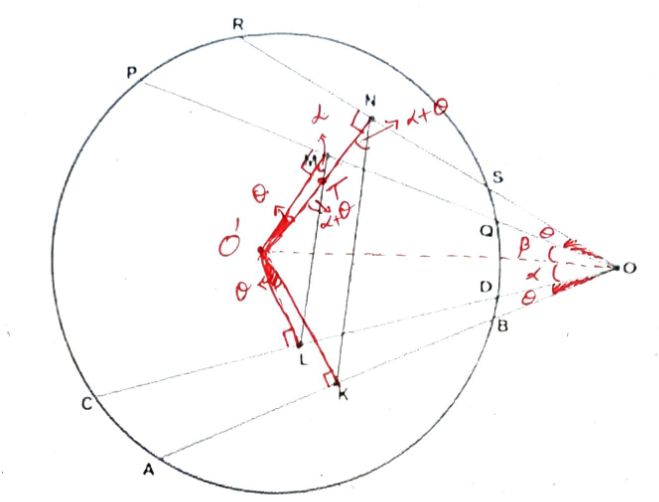 Given:   L, M, N, K are midpoints To prove:  LMKNConstruction:Let  be the center of circle and join it with the points L, M, N, K. Join Proof:Let   &As is the center and L, M, N, K are midpoints of chords then[from the theorems of circles from class 9th bisector of any chord passes through center (or)  from center to chord bisects it]Now as  and as they are same segment angles.  [ same segment angles are equal] ---- (1)Similarly as  and as they are same segment angles. are cyclic              [Same segment angles are equal]  --------------- (2)And in quadrilateral as   is also cyclic  [same segment angles]   -------------------------------(3)  =  =  +          And in quadrilateral MOLas  is also cyclic.           [Same segment angles are equal]Let the intersection of lines LM &  be the point "T"Now in  ,   is the exterior angle =  +----------(5) [Exterior angle property of triangle]Now for the lines LM & KN,  is the transversal and the angles. &  are corresponding angles as they both are equal to " + LMKN*******************